УКРАЇНАПОЧАЇВСЬКА  МІСЬКА  РАДАВИКОНАВЧИЙ КОМІТЕТР І Ш Е Н Н Явід     серпня 2021 року                                                                       № проектПро виділення одноразовоїгрошової допомоги гр. Івасенко Г.С.              Розглянувши заяву жительки с. Ридомиль, вул. Березина, 73 гр. Івасенко Ганни Степанівни,   яка  просить виділити одноразову грошову допомогу на лікування онкологічного захворювання  та керуючись Законом України «Про місцеве самоврядування в Україні», Положенням про надання одноразової адресної матеріальної допомоги малозабезпеченим верствам населення Почаївської міської територіальної громади, які опинилися в складних життєвих обставинах, затвердженого рішенням виконавчого комітету № 164 від 19 жовтня 2016 року,  на виконання Програми «Турбота»,  виконавчий комітет міської ради                                                     В и р і ш и в:Виділити одноразову грошову допомогу гр. Івасенко Ганні Степанівні в   розмірі 2000 (дві тисячі)  гривень.Відділу бухгалтерського обліку та звітності міської ради перерахувати гр. Івасенко Ганні Степанівні одноразову грошову  допомогу.Лівінюк В.П.Бондар Г.В..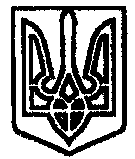 